GEOMETRY at the HEART of an ATOMbyMarguerite dar Boggia	Scientists create their own terminology.  Albert Einstein called little packets of wholeness a quantum.  The Ancient Wisdom Teachings posit that every mathematical point in space is a consciousness center: a monad. That at the heart of every atom is a latent spark of the veil of the Boundless. The Boundless is the ALL1  It is without beginning or end or form.  The ancient Greeks called that divine spark a Monad.2  It is a life, rooted in the infinite unknown. It emanates from itself more lives, its children monads. 	In the documentary movie Thrive, produced by Foster Gamble and his wife, a geometric form is called a vector equilibrium. It is at the heart of a particle. There may be different forms of vector equilibriums, such as tetrahedra, dodecahedra, etc.  	Scientists are now finding that geometric forms are at the heart of a proton. Dr. Robert Moon was one of the key scientists involved in the Manhattan Project. He built the first scanning X-ray microscope. He found that protons naturally assemble into the Platonic solids. He believed geometry was the key to understanding quantum physics. In Dr. Moon’s model more than one geometric form can nest within the nucleus at the same time. Each one is inside the next. He found four Platonic polyhedra in the nucleus of an atom. From this he was able to determine the number of chemical elements in the Periodic Table.3	These are the five Platonic solids. Each is named according to the number of its faces.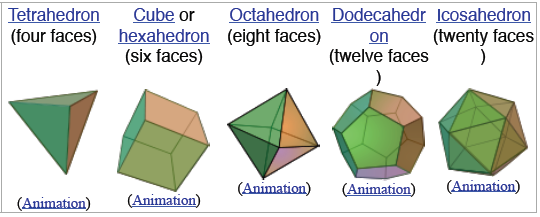 Science should not be developing weapons for destruction. We have the technology to split the planet in two. Other planets have done this.  Until the child gets his finger burned, he will not listen to common sense. Perhaps after the next war, the younger generation may be more erudite. The following frightens me:On page 430 of The Rays and the Initiations, Part II by Alice A. Bailey, there is a paragraph that says:   “In the maps which are to be found in the Archives of the spiritual Hierarchy, the entire area of the Near East and Europe- - Greece, Yugoslavia, Turkey, Palestine, the Arab States, Egypt and Russia - -  are under a heavy cloud. Can that cloud be dissipated by the right thinking and planning of Great Britain, the US and the majority of the United Nations or -- must it break in disaster over the world?” This book was written in 1947 before the State of Israel was formed, before Yugoslavia was partitioned and before the Ukraine was a separate country. If there is a nuclear war over Ukraine’s civil war (in the next 7 or 8 years), all of these countries in Europe and the Middle East will be devastated.Today we are speeding toward an unnecessary, destructive nuclear war. One half of the people of the world want change based on peace and freedom, but the powers that be, insist on the status quo of subservience to their plan of a new World Order where they would control all governments economically, socially and politically as they do today.  They now control public opinion through its media and corporations, but they do not have the blessing of the spiritual Hierarchy of the planet, as the Allies had in World Wars I and II. Democracy and change cannot be imposed by violence. The spiritual Hierarchy works with the soul for peace based on justice and not for the benefit of Wall Street, and the banks too big to fail. The good news is that when the world is in a crisis, as it is now, the Head of the spiritual Hierarchy comes to confront the forces of materialism and greed. Every religion expects the return of this great Being, known as the Bodhisattva. The Christians know Him as the Christ, the Jews, as the Messiah, the Moslems, as the Imam Madhi, the Hindus, as Krishna and the Buddhists know His personal name. It is the Lord Maitreya. He is here now.4 He was behind Gorbachev urging peace accords with the West.Perhaps if the thousands of various progressive organizations could unite, people power could demand a new economic system and a world order based on the sharing of its resources. The Masters already have a plan in place. It just needs the ending of the wars.A FREE offer is now being made of the Ancient Wisdom Teachings as was known by Pythagoras. Three pages weekly will be sent online. If anyone is interested in expanding their consciousness they can contact this writer at www.FreePythagorasTeachings.com∆∆∆Marguerite dar Boggia presently serves as Membership Secretary of ISAR (The International Society for Astrological Research). She was past publisher of Kosmos, the ISAR journal, for many years, as well as Secretary & Director of ISAR and UAC (the United Astrology Congress). She is a co-founder of UAC and served as its first Registrar in 1986. Her articles have appeared in journals published by ISAR and other publications. Her goal is to serve humanity and the spiritual Hierarchy of our planet. She can be reached at her website which she created at the age of 90: www.FreePythagorasTeachings.comReferences: Blavatsky, H.P. The Secret Doctrine I, Theosophical University Press, Pasadena, CA. 1963, Verbatim with the   original edition, 1888, pp. 10, 14-16 2 de Purucker, G., Occult Glossary, Theosophical University Press, Pasadena, CA 1972, pp. 121, 111  “A monad is a spiritual entity which to us humans is indivisible; it is a divine-spiritual life-atom, but indivisible, because its essential characteristic, as we humans conceive it, is homogeneity; while that of the physical atom, above which our consciousness soars, is divisible, is a composite heterogeneous particle. “Monads are eternal, unitary, individual life-centers, consciousness-centers, deathless during any solar manvantara, therefore ageless, unborn, undying….Monads are spiritual-substantial entities, self-motivated, self-conscious, in infinitely varying degrees, the ultimate elements of the universe. These monads engender other monads…Every monad is a seed, wherein the sum total of powers appertaining to its divine origin are latent…”3 Wilcock, David The Source Field Investigations, Dutton a member of the Penguin Group (USA) NY, NY, 2011, pp.328-3294www.Share-International.org.